„Mini-Fußball auf Hütchen“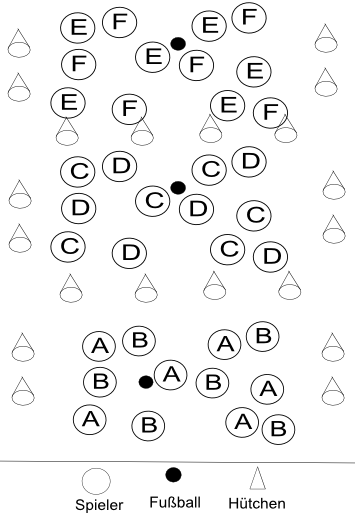 Material3 Fußbälle, 20 HütchenBeschreibungMithilfe von Hütchen werden 3 Spielfelder aufgebaut.Auf jedem Spielfeld spielen jeweils 2 Mannschaften gegeneinander Fußball.